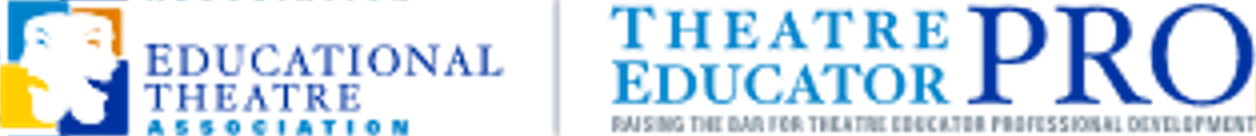 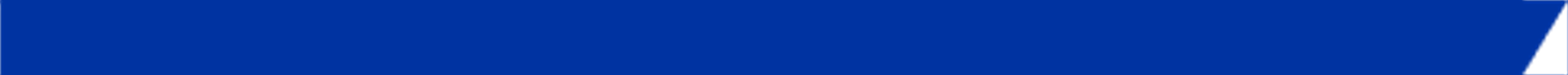 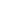 Title: (NOTE: A lesson is defined as a period of learning or instruction, focused on a single set of targeted concepts, skills and standards; in contrast to a unit which may focus on a sequential build of instruction across several sets or concepts, skills and/or standards. A lesson may take more than one class period to complete.) How can this lesson’s inherent content be based in a wide range of resources so that our students of color, students with disabilities, and other marginalized students are integral to the content? Author:Date:Description: (Describe the topic of this lesson and general learning focus in 2-3 short sentences- Examples:    "In this design lesson students will learn to create a basic ground plan."Learning Outcomes: (objectives)Grade Level(s):   (If multiple grade levels are taught, then the standards for each grade level must be included and learning for each grade level must be evaluated with an appropriate rubric or other tool.) 2014 National Core Theatre Standards: Time to Teach: (number of class periods and number of minutes per class period)Materials Required for Instruction:Opening: (hook)Instructional Procedures: (step 1, step 2, etc.)Assessment: (please describe the assessment tools and attach any rubrics)Closing:Please use the space below for suggestions for any specific adaptations or accommodations for inclusion of special needs learners. Please use the space below to list any  other specific resources for multi-cultural inclusions.  Works Cited:Additional Tools & Resources: